Good afternoon!/гуд афтенун/ Добрий день!25.05.201.Прочитай діалог(впр.3):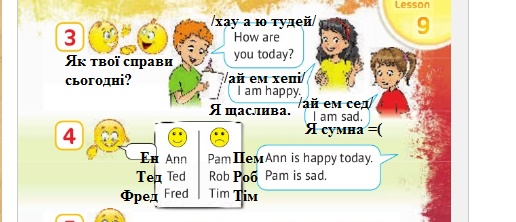 2. Вправа 4. Хто з дітей сумний, а хто веселий? Розглянь табличку зі смайликами і напиши за прикладом:Ann is happy today. /ен із хепі тудей/ Ен (є) сьогодні щаслива.Ted is ____ _______.Тед сьогодні щасливий.Fred ___ ______ _________.Фред…Pam is sad./пем із сед/Пем (є)сумна.Rob is ____. Роб сумний.Tim ___ _______. Тім…3.Розглянь малюнки з ex.3p.77 Назви дії англійською.https://pidruchnyk.com.ua/32-anglyska-mova-karpyuk-1-klas.html     (другий підручник) (читати, малювати, писати, танцювати, бігати, співати, стрибати)28.051.Переглянь відео: https://www.youtube.com/watch?v=75p-N9YKqNoНазви кожну літеру алфавіту та згадай її жест.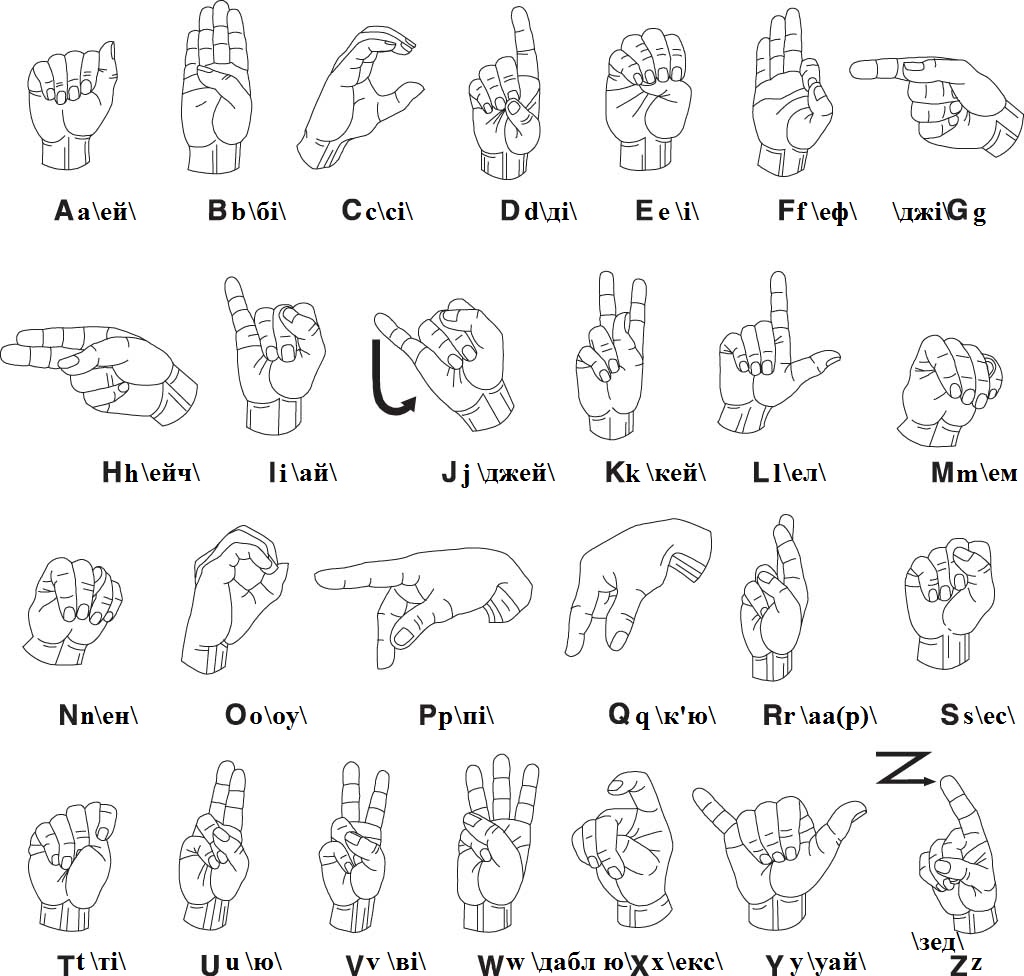 2.Пограй. Знайди літеру Jj(джей). Спочатку велику, потім маленьку: https://www.youtube.com/watch?v=uQm97ZjThLQ&t=2sЗнайди літеру Qq(к’ю): https://www.youtube.com/watch?v=QnhG6IAfb7YГру з іншими літерами можна знайти в пошуку Youtube:  find the letter …(дописати літеру)